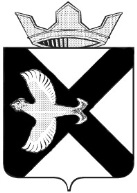 АДМИНИСТРАЦИЯМУНИЦИПАЛЬНОГО ОБРАЗОВАНИЯПОСЕЛОК БОРОВСКИЙПОСТАНОВЛЕНИЕ31 августа 2018 г.                                                                         № 89п. БоровскийТюменского муниципального районаВ связи с празднованием 95–летия  Тюменского муниципального района, руководствуясь Уставом муниципального образования поселок Боровский:Провести 09.09.2018 года на территории муниципального образования поселок Боровский фестиваль «Тюменская осень в            «Столичном».Утвердить план мероприятий районного фестиваля «Тюменская осень в «Столичном», посвященного 95-летию со Дня образования Тюменского муниципального района на территории муниципального образования поселок Боровский согласно приложению № 1к настоящему постановлению. Утвердить положение о Гастрономическом фестивале «Дары Тюменского района» согласно приложению № 2 к настоящему постановлению.Утвердить состав жюри Гастрономического фестиваля «Дары Тюменского района» согласно приложению № 3 к настоящему постановлению.Утвердить положение о выставке «Урожай 2018» согласно приложению № 4 к настоящему постановлению.Утвердить состав жюри выставки «Урожай 2018» согласно приложению № 5 к настоящему постановлению.7. Контроль за исполнением настоящего распоряжения возложить на заместителя главы администрации по социальным вопросам.Глава муниципального образования                                                 С.В.Сычева    О проведении районного фестиваля «Тюменская осень в «Столичном», посвященного 95-летию со Дня образования Тюменского муниципального района на территории муниципального образования поселок Боровский. 